关于召开“第八届土壤与地下水学术研讨会”的通知各有关单位：为助力深入打好污染防治攻坚战，持续改善土壤与地下水环境质量，发挥科学技术在土壤与地下水污染防治中的支撑作用，提高我国土壤和地下水污染防治与修复技术创新能力，中国环境科学学会、生态环境部土壤与农业农村生态环境监管技术中心、南开大学等单位定于2021年6月18-20日在天津市举办“第八届土壤与地下水学术研讨会”。会议主题为：土壤地下水污染协同防治与低碳修复。 现将会议有关事宜通知如下：一、组织机构主办单位：中国环境科学学会、生态环境部土壤与农业农村生态环境监管技术中心、南开大学承办单位：南开大学环境科学与工程学院、天津市环境科学学会、天津市土壤环境评估与修复产业技术创新战略联盟、天津市城市环境污染诊断与修复技术工程中心协办单位：中国自然资源学会资源循环利用专业委员会、污染场地安全修复技术国家工程实验室、天津市生态环境科学研究院、天津市生态环境监测中心、天津市环保产业协会、天津市可持续发展研究会，农业农村部环境保护科研监测所、环境污染过程与基准教育部重点实验室、天津大学、天津科技大学、河北工业大学支持单位：中国科协生态环境产学联合体、中国土壤学会、生态环境部环境规划院、中国生态学学会污染生态专业委员会、中国科学院南京土壤研究所、中国科学院沈阳应用生态研究所、中国科学院地理科学与资源研究所、北京市环境保护科学研究院、广东省生态环境与土壤研究所、北京矿冶研究总院、中国地质大学(北京）、同济大学、《农业环境科学学报》编辑部、《农业资源与环境学报》编辑部、有研科技集团二、时间地点会议时间：2021年6月18-20日（18日全天报到）会议地点：社会山国际会议中心（天津市西青区张家窝知景道198号，酒店大堂报到）三、活动安排（一）主旨报告邀请两院院士和知名专家学者就地表水、土壤、地下水污染风险管控与修复最新研究进展做主旨报告。（二）分会场1.分会场：（1）土壤与地下水环境调查、风险评估与风险管控；（2）污染物的地表过程及在土壤地下水中的迁移转化；（3）低碳修复技术与理论；（4）土壤、地下水修复材料的开发及应用；（5）工业场地土壤污染修复；（6）地下水污染防控与修复技术；（7）农用地土壤污染防控与修复技术；（8）金属矿山污染防治与生态修复；（9）重金属污染土壤与食品安全；（10）污染土壤、地下水生物修复；（11）石油、石化场地污染修复与油泥处理；（12）地下水和土壤中污染物监测；（13）土壤地下水污染控制及工程案例交流论坛。2.青年学者专场：为给予博士生、硕士生等青年学者更多实质性交流机会，会议根据青年学者注册情况，设立不少于一场专题报告会。（三）墙报交流会议期间设墙报交流区域，论文作者可以墙报形式交流研究成果，墙报尺寸宽90cm×高120cm。（四）科技成果展会议期间将举办土壤与地下水污染治理科技成果展，展示创新科技成果、技术产品，分享典型工程案例。大会提供3x2.5米快展展台，用于展示成果、摆放展品资料等。展位有限，如有展示需求，可尽快联系会务组预定展位。四、论文摘要1.摘要：会议接收中英文论文详细摘要，摘要限制在A4纸1页之内，会前将印刷论文摘要集作为会议资料。2.所投稿件格式为word文档应符合征稿要求。论文摘要提交的电子信箱为：csesam@163.com。论文摘要截止日期：2021年5月31日。五、会议注册及缴费1.会议服务费2.缴费3. 在线微信缴费链接：http://sg21.csesam.com4.发票(1)电子发票增值税普通发票均开具为电子发票，下载链接将发送至代表在会议系统注册的手机号及邮箱，请自行下载、打印使用。(2)纸质发票纸质发票将于会议结束一个月内邮寄给参会代表。六、住宿预订本次会议不安排接送站，会议召开期间住宿安排及酒店住宿参考价格请参阅附件3,各酒店提供的会议协议价格仅对本次参会代表有效，住宿费用自理。由于会议期间房源紧张，请尽早预定会议协议酒店住宿或尽早提前自行预定附近酒店，无预定不留房间。七、联系方式1.中国环境科学学会联系人：孙自利 饶阳 张超 姚凯 刘红光 金铭 电  话：15650765068/010-68668291/62210689 2.南开大学联系人：刘小妹 刘庆龙 欧阳少虎 张鹏 康慧敏电  话：022-235011173.用餐、住宿咨询邓冠金：13737949073滕  云：17319034083温馨提醒：根据疫情防控要求，所有参会人员须来自新型冠状病毒感染肺炎疫情低风险地区。会议报到时需出示本人健康码，如参会人员所在地区变为中、高风险地区，将无法安排参会。附  件：1.会议组委会2.日程安排（拟）3.会议住宿酒店安排及交通指南4.参会回执表5.论文摘要模板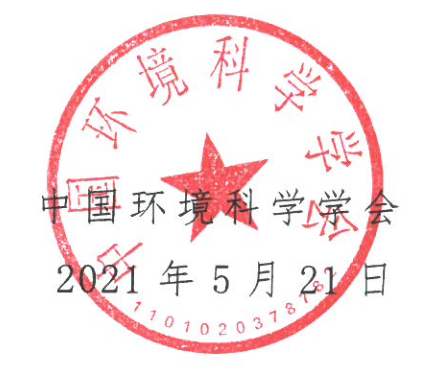 附件1：会议组委会（按姓氏以拼音为序）1.学术委员会主任委员:朱利中 院士，浙江大学朱永官 院士，中科院城市环境研究所学术顾问：柴立元 院士，中南大学侯立安 院士，火箭军后勤科学技术研究所林学钰 院士，吉林大学刘嘉麒 院士，中国科学院地质与地球物理研究所倪晋仁 院士，北京大学王文兴 院士，中国环境科学研究院/山东大学王焰新 院士，中国地质大学（武汉）魏复盛 院士，中国环境监测总站副主任委员：周启星 教授，南开大学委员（按姓氏以拼音为序）:蔡五田、曹心德、陈久斌、陈梦舫、陈能场、陈  扬、陈同斌、党  志、邓  皓、邓小文、杜晓明、方战强、冯新斌、高大文、龚宇阳、谷庆宝、侯德义、胡  清、胡月红、黄沈发、黄益宗、纪志永、贾仲君、姜  林、李海芳、李  辉、李  娟、李  松、李书鹏、李春萍、李芳柏、李发生、李书鹏、李挚萍、林匡飞、林玉锁、刘  峰、刘  国、刘兴宇、龙  涛、陆  军、骆永明、马奇英、潘响亮、仇荣亮、邵春岩、师华定、宋  云、孙红文、孙  宁、唐景春、唐运平、谭中欣、滕  应、魏树和、吴吉春、吴克宁、席北斗、肖荣波、谢  辉、谢云峰、徐  恒、薛南冬、徐应明、杨长明、杨超英、杨宗政、姚  俊、易树平、于志国、张红振、张文辉、张永祥、周连碧、周友亚2.执行委员会主任委员：孙红文 教授/院长，南开大学副主任委员：周  涛 主任，中国环境科学学会国际联络部赵学涛 主任，生态环境部土壤与农业农村生态环境监管技术中心综合业务部唐景春 教授，南开大学李海芳 秘书长，天津市环境科学学会会议秘书处孙自利 饶 阳 张 超 姚 凯 刘红光 金 铭 康慧敏 刘小妹 刘庆龙 欧阳少虎 附件2：日程安排（拟）开幕式暨特邀主旨报告会6月19日上午 08:30 — 12:00开幕式主持人：孙红文（南开大学环境科学与工程学院 院长）一、08:30-08:35   生态环境部土壤生态环境司 领导致辞二、08:35-08:40   生态环境部土壤与农业农村生态环境监管技术中心  洪亚雄致辞三、08:40-08:45   中国环境科学学会 领导致辞四、08:45-08:50   天津市生态环境局 领导致辞五、08:50-08:55   南开大学 领导致辞六、08:55-09:25   王文兴(中国工程院/山东大学 院士)报告题目：待定七、09:25-09:55   王焰新(中国科学院/中国地质大学（武汉）院士/校长)报告题目：待定09:55-10:10（休息15分钟）主持人：周启星(南开大学环境科学与工程学院 主任/教授)一、10:10-10:40   柴立元(中国工程院/中南大学冶金与环境学院  院士/院长) 报告题目：重金属污染防治理论与技术研究进展二、10:40-11:10   倪晋仁(中国科学院/北京大学环境科学与工程学院 院士/教授)报告题目：待定三、11:10-11:35   周启星(南开大学环境科学与工程学院 主任/教授)                    报告题目：土壤环境研究领域的若干前沿及展望四、11:35-12:00   Kurt O. Konhauser (加拿大艾尔伯特大学 教授)                         报告题目：粘土矿物对土壤和地下水重金属的吸附与修复专题一：土壤与地下水环境调查、风险评估与风险管控6月19日下午(星期六)分会场召集人：姜  林（北京市环境保护科学研究院 院长/研究员）              孙  宁（生态环境部环境规划院 研究员）专题二：污染物的地表过程及在土壤地下水中的迁移转化6月20日上午（星期日）分会场召集人：陈玖斌（天津大学 教授）              张   彤（南开大学 教授）              刘维涛（南开大学 副教授）专题三：低碳修复技术与理论6月19日下午（星期六）6月20日上午（星期日）分会场召集人：张红振（生态环境部环境规划院 研究员）              焦永杰（天津市生态环境保护科学研究院 高工）专题四：土壤、地下水修复材料的开发及应用6月20日上午（星期日）分会场召集人：李芳柏（广东省生态环境与土壤研究所 研究员）              何  峰（浙江工业大学 教  授）              刘  文（北京大学研究员）专题五：工业场地土壤污染修复6月19日下午（星期六）分会场召集人：骆永明（中国科学院南京土壤研究所 研究员）唐景春（南开大学 教授）              刘家女（南开大学 副教授）专题六：地下水污染防控与修复技术6月19日下午（星期六）6月20日上午（星期日）分会场召集人：郑春苗（南方科技大学教授）              刘  国（成都理工大学 教授）              吕宏虹（河北工业大学副教授）专题七：农用地土壤污染防控与修复技术6月20日上午（星期日）分会场召集人：孙约兵（农业农村部环境保护科学研究所 研究员）              陈能场（广东省生态环境与土壤研究所 研究员）专题八：金属矿山污染防治与生态修复6月20日下午（星期日）分会场召集人：姚     俊（中国地质大学（北京） 教授）              刘兴宇（有研科技集团 教授级高级工程师）周连碧（北京矿冶研究总院 所长）专题九：重金属污染土壤与食品安全6月20日下午（星期日）分会场召集人： 马奇英（浙江大学 教授）               莫测辉（暨南大学 教授）               刘春光（南开大学 教授）               管冬兴（浙江大学 副教授）专题十：污染土壤、地下水生物修复6月19日下午（星期六）分会场召集人：滕  应（中国科学院南京土壤研究所 研究员）              高大文（北京建筑大学 教授）专题十一：石油、石化场地污染修复与油泥处理6月20日下午（星期日）分会场召集人：林匡飞（华东理工大学 教授）              王加宁（山东省科学院生态研究所 研究员）郦和生（中国石化北京化工研究院 正高工）专题十二：地下水和土壤中污染物监测6月20日下午（星期日）分会场召集人：邓小文（天津市生态环境监测中心正高工）              杜  兵（国家环境分析测试中心正高工）              吴  健（上海市环境科学研究院高工）土壤地下水污染控制及工程案例交流论坛6月20日上午（星期日）分会场召集人：冯秀娟（中国矿业大学  教授）              杨晓帆（北京师范大学 教授） 青年学者专场6月20日下午（星期日）附件3：会议住宿酒店安排及交通指南一、住宿酒店参考价格二、住宿预订住宿统一安排，费用自理。房间预订请扫本次会议订房专用二维码，关注“社会山慧玩”公众号，从官微商城中点击“客房预订”，选择预定房型及预订信息、预付房费（本次会议优惠价），会议协议代码：261462。由于会议期间房源紧张，请尽早预定会议协议酒店住宿或自行预定附近酒店，无预定不预留房间。协议酒店住宿联系电话：022-58038666。三、交通指南1.滨海国际机场–社会山酒店从天津滨海国际机场乘坐地铁2号线（曹庄方向）到天津站换成地铁3号线（南站方向）天津南站下车，可乘坐312路到达社会山中心站下车（1站），步行200米到达酒店；乘坐出租车约50分钟，距离42公里。2.天津站–社会山酒店从天津火车站乘坐地铁3号线（南站方向）到天津南站下车，可乘坐312路到达社会山中心站下车（1站），步行200米到达酒店；乘坐出租车约50分钟，距离23公里。3.天津西站–社会山酒店从天津西火车站乘坐地铁6号线（梅林路方向）到红旗南路站换成地铁3号线（南站方向）到天津南站下车，可乘坐312路到达社会山中心站下车（1站），步行200米到达酒店；乘坐出租车约3，距离25公里。4.天津南站–社会山酒店758路
天津南站公交站上车, 社会山广场站下车，步行241米；乘坐出租车约9分钟，距离2.5公里。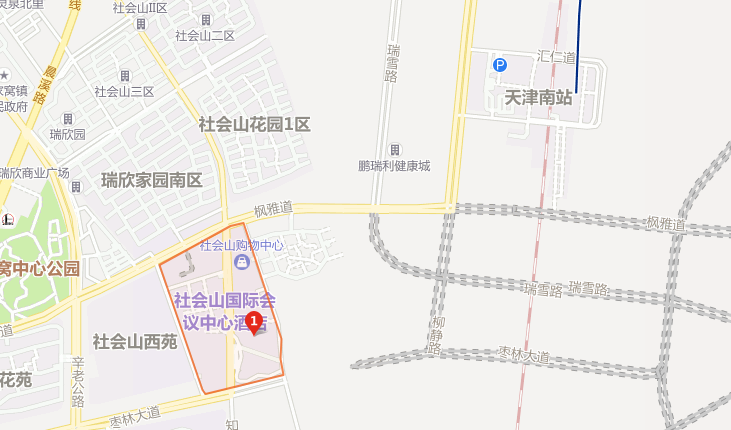 附件4：第八届土壤与地下水研讨会参会回执表时间：2021年6月18-20日        地点：天津市社会山国际会议中心酒店注：请正确填写发票信息，如无特殊情况，已开发票不予更换。请将此表发送到会务组邮箱：csesam@163.com附件:5：论文摘要模板 中文论文摘要题目（题目居中，小二黑体不加粗,上、下各空一行)第一作者1,2, 第二作者31.单位名称，省市  邮编；2.单位名称，省市  邮编；3.单位名称，省市  邮编(作者姓名用五号宋体,单位用小五号宋体,下空一行)*联系人：姓名，电话，Email（居中，小五号宋体）摘要正文：中文，五号字体，单倍行距。英文字符五号，Times New Roman字体。中文摘要不超过500字或A4纸一页。Fig. Figure caption in English关键词：五号宋体，不超过5个参考文献：用小五黑体不加粗,其余内容数字及英文用六号新罗马体,文字用六号宋体,行距13磅,上空一行注：论文摘要提交信箱为：csesam@163.com。截止日期：2021年5月31日。中国环境科学学会类型优惠注册费（5月28日前）标准注册费（5月28日后或现场）学生（持有效证件）1200元1600元科研、教职人员2000元2600元企业代表2600元3200元学会会员持有效会员证件减免注册费200元。学会会员持有效会员证件减免注册费200元。学会会员持有效会员证件减免注册费200元。银行汇款支付宝付款现场缴费账    户：中国环境科学学会开 户 行：中国光大银行北京礼士路支行银行账号：75010188000331250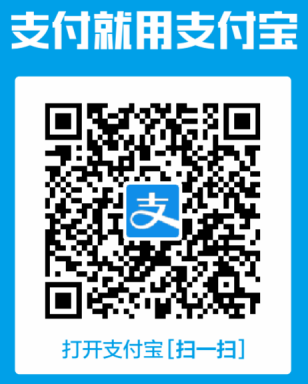 报到现场可使用现金或刷银联卡（POS机）进行会议缴费备注信息：SG21-参会姓名，个人汇款需备注:SG21+正确的发票抬头备注信息：SG21-参会姓名，个人汇款需备注:SG21+正确的发票抬头备注信息：SG21-参会姓名，个人汇款需备注:SG21+正确的发票抬头中国环境科学学会                  2021年5月21日印发演讲嘉宾演讲嘉宾演讲嘉宾发言题目北京市环境保护科学研究院姜  林院长/研究员重金属污染场地精细化风险评估方法生态环境部土壤与农业农村生态环境监管技术中心周友亚研究员场地调查与精细化风险评估研究和实践中国环境科学研究院王兴润研究员工业污染场地风险管控技术方法与案例分析北京匹克斯泰科技有限公司孙东林总经理 地下水采样与监测河北省环境科学研究院冯海波院长河北省地下水污染防治分区划分研究北京科技大学能源与环境工程学院段小丽副院长/教授暴露参数对土壤与地下水健康风险评估的影响及其选取原则生态环境部土壤与农业农村生态环境监管技术中心谢云峰正高级工程师大型工业园区污染调查评估与风险管控实践北京市环境保护科学研究院张文毓副研究员建设用地土壤环境管理的“北京模式”中国科学院东北地理与农业生态研究所王全英副研究员冻融作用下外源镉在黑土中老化行为研究演讲嘉宾演讲嘉宾演讲嘉宾发言题目南京大学环境学院谷  成副院长/教授土壤非水相条件下矿物催化抗生素水解机制的研究北京大学刘  娟研究员日光激发半导体矿物-产电微生物协同作用机制及其环境效应中国地质大学袁松虎教授地下环境有氧-无氧动态变化条件羟自由基引起的氧化效应华南师范大学应光国教授养殖环境土壤地下水抗生素与抗性基因污染及其耐药性风险评价中国科学院沈阳应用生态研究所贾永峰研究员厌氧环境砷的形态转化华南理工大学石振清教授预测土壤重金属环境行为：研究进展及展望辽宁工程技术大学李喜林系主任/副教授铬渣堆场重金属铬在土壤-地下水系统的迁移转化研究演讲嘉宾演讲嘉宾演讲嘉宾发言题目生态环境部环境规划院董璟琦博士气候变化与土壤修复的交互作用及弹性增强机制研究清华大学宋易楠博士污染场地绿色低碳修复评估技术方法与案例分析清华大学张  宏高工土壤修复工程二次污染防控监控预警体系案例研究天津渤化环境修复股份有限公司杨成良正高工农药类污染场地低碳节能修复施工经验介绍生态环境部环境规划院孟  豪博士污染场地弹性与可持续风险管控案例分析及演示沙盘制作生态环境部环境规划院邓璟菲助研原东方化工厂近零排放与可持续风险管控典型情景评估生态环境部环境规划院梅丹兵助研区域污染土壤修复污染物流分析和区域修复强度评估案例研究北京建工修复环境股份有限公司刘  鹏高工我国土壤修复碳排放测算方法与碳减排策略研究森特土壤修复研究院(深圳)有限公司李彦希高工原位热脱附修复技术绿色可持续评估方法与案例北京北投生态环境有限公司康日峰高工绿心公园土壤污染可持续风险管控和碳中和实践案例分析生态环境部环境规划院雷秋霜助研我国南方小流域重金属污染可持续风险管控与在线监控案例北京市科学技术研究院李剑锋高工污染场地土壤中VOCs在线检测装备和监控系统研发进展中国矿业大学曹嘉萌农药类污染场地二次污染防控关键环节和应对措施清华大学张琳琳污染场地风险管控与生态景观设计耦合方法与案例研究徐州工程学院张双圣博士基于替代模型的污染地下水水力截获优化研究浙江工业大学王潇男副教授/博士硒在汞污染修复中的应用研究演讲嘉宾演讲嘉宾演讲嘉宾发言题目中国科学院南京土壤研究所高  娟研究员硼掺杂还原氧化石墨烯包裹FeS2在电芬顿化学去除PAHs中的应用北京航空航天大学孙轶斐教授过渡金属活化过硫酸盐降解土壤中PAHs的机理研究上海大学环境与化学工程学院相明辉副研究员纳米零价铁核壳材料降解溴系阻燃剂生态环境部土壤与农业农村生态环境监管技术中心薛南冬研究员有机物污染土壤修复材料研究与应用南京理工大学江  芳教授土壤、地下水修复材料的开发及应用上海交通大学钱旭芳副教授炭材料纳米铁在类芬顿技术中去除土壤、地下水有机污染物的研究中山大学鲁祺鸿副研究员剩余污泥强化原位微生物还原脱卤演讲嘉宾演讲嘉宾演讲嘉宾发言题目华南师范大学方战强教授广东省建设用地土壤修复管理模式与实践上海大学李辉教授石化污染场地高效抽提与分离净化耦合技术生态环境部环境规划院邹  权研究室主任/博士修复后场地再开发安全利用监管政策研究华中农业大学谭中欣教授工业污染场地原位钝化及其分离去除技术研究南京大学沈征涛研究员炼钢场地淋洗残余土长效稳定修复研究南昌航空大学喻  恺教授超细零价铁降解土壤与地下水卤代有机物污染物 西安建筑科技大学吴蔓莉教授陕北油田区土壤微生物群落结构、功能基因分布及生物修复潜势东华大学刘亚男教授低温等离子体技术在有机污染土壤修复中的应用研究辽宁工程技术大学李喜林副教授重金属铬污染土壤的还原-吸附-固化联合修复技术演讲嘉宾演讲嘉宾演讲嘉宾发言题目生态环境部土壤与农业农村生态环境监管技术中心刘伟江正高级工程师/部门负责人我国地下水生态环境保护现状和战略展望天津大学赵  林教授水文地质条件差异性对场地地下水污染修复效果影响分析中国地质大学（武汉）袁松虎教授配体调控含水介质二价铁形态强化产生羟自由基及降解有机污染物生态环境部华南环境科学研究所吴文成研究员/研究室副主任短链氯化石蜡在场地土壤和地下水的迁移与生态效应生态环境部土壤与农业农村生态环境监管技术中心李  娟研究员/部门负责人京津冀地下水污染风险分级管控技术研究清华大学侯德义副教授化工污染场地地下水污染防治技术研究及应用吉林大学董  军教授/副院长DNAPL污染非均质含水层修复中的关键问题及解决对策南京大学施小清教授DNAPL污染场地调查与修复的挑战与应对南方科技大学易树平研究员地下水环境污染监测-溯源-预警系统研究与实践中国地质调查局国家地质实验测试中心 赵九江副研究员地下水六价铬污染自然修复过程的研究中贻环境技术研究院尹业新董事长原位微生物修复关键装备与工艺技术天津科技大学李海明教授南水北调中线总干渠两侧地下水风险污染源水力截获技术研究与示范南方科技大学郭芷琳副研究员地下水污染物迁移模拟案例研究中国石油大学（北京）马  杰副教授污染地下水监控自然衰减技术研究与应用河北工业大学吕宏虹副教授铁改性生物炭材料在地下水污染修复中的应用中国科学院南京土壤研究所钱林波副研究员纳米零价铁复合材料修复污染地下水机理与应用研究中国石油大学（北京）薛  亮副教授 基于物理和数据联合约束的地下水模拟神经网络构建演讲嘉宾演讲嘉宾演讲嘉宾发言题目农业农村部环境保护科研监测所孙约兵研究员农用地重金属污染钝化修复技术应用与实践生态环境部土壤与农业农村生态环境监管技术中心师华定研究员农用地土壤污染防治监管技术南京大学钟  寰教授汞污染农田的风险与修复河南大学陈志凡教授生物碳复合肥对土壤重金属镉铅钝化效应与微生物响应中国农科院农业资源与农业区划研究所陈世宝研究员基于农产品安全的土壤环境质量基准科学问题与研究方法农业农村部环境保护科研监测所赵玉杰研究员淹排水过程土壤镉/铁协同运移规律与机制东华大学蔡冬清系主任/研究员土壤重金属修复剂产业化河南大学王洋洋副教授改性生物碳对土壤重金属修复及环境效应、农用地土壤污染防控与修复技术演讲嘉宾演讲嘉宾演讲嘉宾发言题目中国地质大学（北京）环境科学与工程中心姚  俊主任/教授多固废协同强还原微生物地球化学原位矿化防治有色金属矿山污染理论与技术研究华南师范大学束文圣教授环境微生物组与矿山生态恢复广东省科学院生态环境与土壤研究所孙蔚旻研究员运用稳定同位素示踪揭示锑的生物地球化学循环机制中南大学杨卫春教授基于天然黄铁矿修复材料的强碱高铬污染场地深度解毒中山大学环境科学与工程学院王诗忠副院长/教授有色金属矿区地下水污染防控技术体系有研科技集团刘兴宇教高低碳微生物修复技术在矿山污染防治与修复中的应用中钢集团马鞍山矿山研究总院股份有限公司华绍广副院长/正高级工程师有色金属选冶渣场重金属污染应急保障技术体系研究演讲嘉宾演讲嘉宾演讲嘉宾发言题目南京大学环境学院历红波副教授稻米、小麦及蔬菜中镉的人体生物有效性及调控暨南大学向垒副研究员生菜吸收积累全氟酸类化合物的生理生化机制演讲嘉宾演讲嘉宾演讲嘉宾发言题目中国科学院南京土壤研究所腾  应研究员土壤中塑料生物降解技术及其应用东北农业大学张  颖院长/教授黑土污染修复必要性与进展中山大学汪善全教授城市水体沉积物中持久性卤代有机物污染与生物转化中国科学院微生物研究所姜成英研究员复合污染场地微生物生态及修复策略上海交通大学赵  玲研究员生物炭强化土壤-地下水中有机污染物生物降解的多重机制北京航空航天大学李晓敏副教授硫酸盐还原菌修复重金属污染土壤及沉积物研究吉林大学张玉玲教授营养基质缓释药剂刺激VCHs污染地下水中土著微生物降解效应研究中国地质大学（武汉）董依然教授地下微生物群落结构和功能的异质性和动态分布东南大学余  冉教授监控自然衰减技术在农化污染场地修复中的应用中国科学院南京土壤研究所王  晴助研铬污染地下水的原位生物修复及其微生物群落响应机制演讲嘉宾演讲嘉宾演讲嘉宾发言题目华东理工大学林匡飞教授场地修复多学科融合研究的战略构想山东省科学院生态研究所王加宁研究员石油污染土壤微生物修复技术江苏省环境科学研究院土壤研究所王  水所长/研究员长江经济带化工园区土壤及地下水污染防控技术与装备研究山东省科学院生态研究所 宋繁永副研究员含油污泥三相分离减量化技术及成套装备上海实朴环境检测公司杨  进董事长/博士石化场地恶臭化学污染物鉴别与监测技术研究胜利油田金岛实业有限公司张俊锋高工含油污泥的资源化利用技术及装备上海格林曼环境技术有限公司张  峰总工程师加油站地块污染特点及修复与风险管控技术应用中科鼎实环境工程有限公司杨  勇总工程师复杂化工场地修复工程的关键技术演讲嘉宾演讲嘉宾演讲嘉宾发言题目国家环境分析测试中心周  丽副高我国污染场地调查土壤与地下水中污染物监测分析方法标准的思考与建议河北省地质环境监测院董会军副高河北省重点行业企业调查地下水检测经验体会以及不确定度在其中的应用中国环境监测总站田志仁副高“十四五”地下水环境监测体系的构建思路天津市生态环境监测中心赵吉睿土壤污染诊断与安全利用团队负责人天津市地下水和土壤监测网络构建及技术方法研究进展中国环境监测总站周笑白工程师国家土壤环境监测网质量管理体系及实践国家环境分析测试中心杨文龙工程师土壤中新污染物非靶标筛查的研究进展国家环境分析测试中心杜  兵正高全国重点行业企业用地调查质量管理工作总结及建议上海城勘信息科技有限公司徐志豪产品经理/工程师信息化赋能助力土壤采样监测一体化协同上海市环境科学研究院沈  城工程师污染地块遥感监测监管技术探索及应用陕西省环境监测中心站魏学东副总工程师/正高级工程师污染场地调查土壤与地下水中污染物监测分析质量保证与质量控制工作及经验生态环境部华南环境科学研究所赵  波副研究员土壤样品持久性有机污染物检测中基质干扰效应去除研究上海中证检测技术有限公司李  强总经理/高工电磁感应雷达扫描技术在场地污染调查中的应用演讲嘉宾演讲嘉宾演讲嘉宾发言题目中国矿业大学冯秀娟教授有色矿山地表水一地下水污染特征及协同处置北京师范大学杨晓帆教授土壤-地下水污染物迁移转化：多尺度建模与模型研究四川省天晟源环保股份有限公司陈  倩教授级高级工程师酸性矿井涌水生态治理的实践与思考演讲嘉宾演讲嘉宾演讲嘉宾发言题目中国科学院东北地理与农业生态研究所杨秀涛博士研究生  氧化石墨烯/钛酸钠复合材料制备及其对含铅废水的净化研究河南师范大学陈贞瑜博士研究生  改性生物炭高效去除水中Cd(II)的相关机理探究中山大学吴日枫博士研究生  严格厌氧还原脱卤呼吸菌剂开发与场地修复应用首都师范大学代佳伟硕士研究生生物炭基光催化剂对水体Cr(VI)和四环素（TC）的去除机制四川大学谢若兰硕士研究生重金属抗性菌耦合生物炭对污染土壤镉的迁移性及微生态的影响研究辽宁工程技术大学白际驰博士研究生电石渣碱性缓释颗粒的制备福建农林大学杨静博士研究生紫云英持续回田后稻田土壤溶解性氮损失及潜在风险住宿日期酒店名称会议协议价格房型6月18至6月20日社会山国际会议中心酒店（订房名称选择：会议标准间）480元/晚单标间（含早）6月18至6月20日社会山国际会议中心城市酒店（订房名称选择：3号楼标间）400元/晚标间（含早）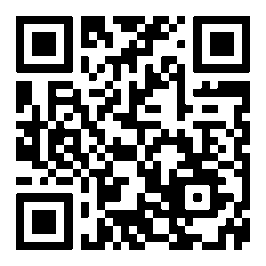 社会山慧玩公众号单 位邮 编邮 编地 址手 机手 机姓 名职 称职 称邮 箱邮 箱参会登记其他同事姓  名职 务职 务手  机邮  箱邮  箱邮  箱参会登记其他同事参会登记其他同事参会登记其他同事参会登记其他同事参会登记其他同事口头报告发言题目发言人口头报告报告分会场职务/职称注：因增值税发票要求严格，以下信息请认真填写并确认。注：因增值税发票要求严格，以下信息请认真填写并确认。注：因增值税发票要求严格，以下信息请认真填写并确认。注：因增值税发票要求严格，以下信息请认真填写并确认。注：因增值税发票要求严格，以下信息请认真填写并确认。注：因增值税发票要求严格，以下信息请认真填写并确认。注：因增值税发票要求严格，以下信息请认真填写并确认。注：因增值税发票要求严格，以下信息请认真填写并确认。发票类型发票抬头发票抬头发票类型项目项目会议服务费会议服务费会议服务费会议服务费会议服务费发票类型发票类型发票类型□增值税普通发票□增值税专用发票（请在所需票据前打√）□增值税普通发票□增值税专用发票（请在所需票据前打√）□增值税普通发票□增值税专用发票（请在所需票据前打√）□增值税普通发票□增值税专用发票（请在所需票据前打√）□增值税普通发票□增值税专用发票（请在所需票据前打√）发票类型纳税人识别号纳税人识别号发票类型税务登记地址、电话税务登记地址、电话发票类型开户行银行名称、银行账号开户行银行名称、银行账号备注